UNIVERSIDAD JUÁREZ AUTÓNOMA DE TABASCO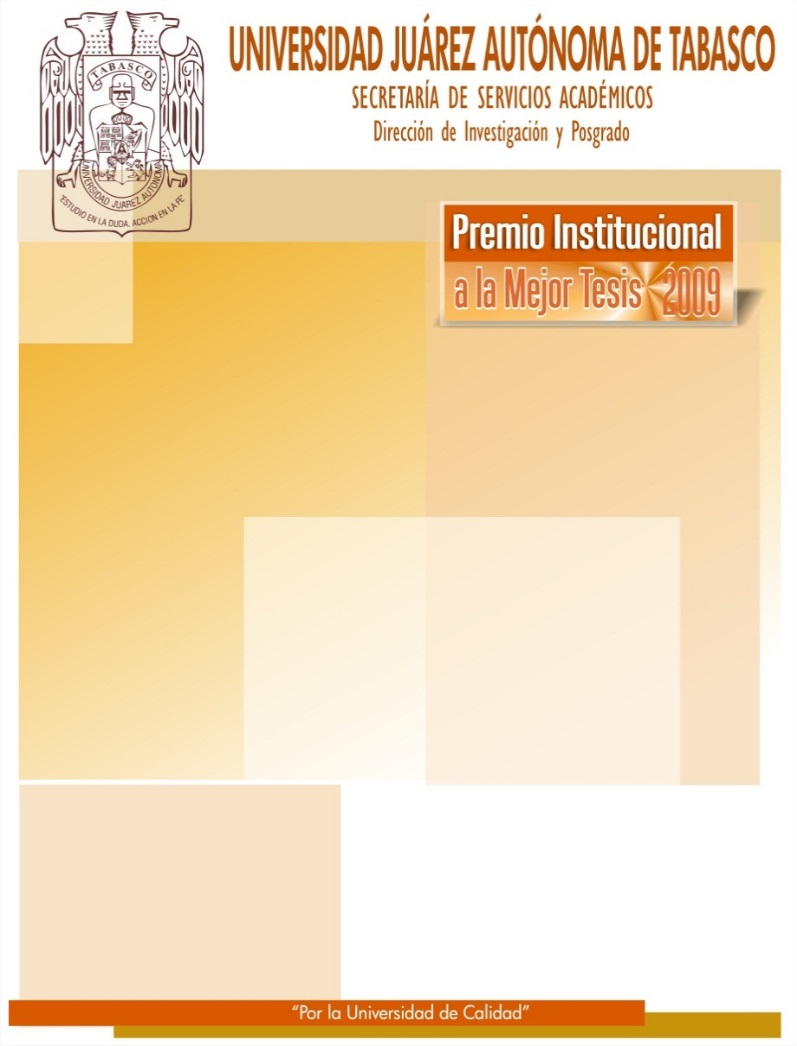 SECRETARÍA DE INVESTIGACIÓN, POSGRADO Y VINCULACIÓNDirección de Posgrado       Reconocimiento Institucional a la Mejor Tesis 2019Ficha de Entrega de Documentos:Adjuntar este documento al formato de solicitud de Inscripción.  Se anexan los siguientes documentos en el orden que se indica a continuación para ser revisados: La entrega de estos documentos deberá hacerse en la Dirección de la División Académica de egreso. Asimismo, quedo enterado y conforme con las bases que se especifican en la convocatoria y declaro que la información, aquí vertida, es fidedigna.Nota importante: No serán consideradas las solicitudes que contengan formatos anteriores, incompletos y/o documentación faltante.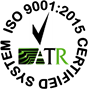 “Secretaría de Investigación, Posgrado y Vinculación, Sistema de Gestión de Calidad, certificado por American Trust Register, S.C.”, (Véase en el Manual de Calidad), Número de certificado ATR 0742 en base a (norma de referencia  NMX-CC-9001-IMNC-2015), Vigencia de Certificación   (Septiembre 2019). Documentación requerida por la UJAT, entregada SIN ENGARGOLAR.Documentación entregada en la División Académica de egresoDocumentación entregada en la División Académica de egresoObservacionesDocumentación requerida por la UJAT, entregada SIN ENGARGOLAR.SiNoObservacionesFicha de entrega de documentos, impresa.Formato de Solicitud de Inscripción, impreso.Un CD con la Tesis completa en formato PDF (un solo archivo), con la carátula impresa de acuerdo al formato anexo a la convocatoria.Curriculum vitae (resumido) del autor y del coautor en su caso, impreso. Copia del acta de examen o título del grado obtenido.Copia del oficio firmado por el Director de la División Académica donde conste la designación del director de tesis.Copia de la credencial de elector del autor o autores. Copia de la credencial de elector del director de tesis (UJAT).Copia de la credencial de elector del Co-director de tesis (UJAT).Copia de la credencial de elector del Co-director de tesis externo.Fecha de entrega:DíaMesAñoFecha de entrega:2019Nombre y Firma del solicitanteNombre y Firma de quien Recibe